Scoping and Issues Paper 2022, comments response form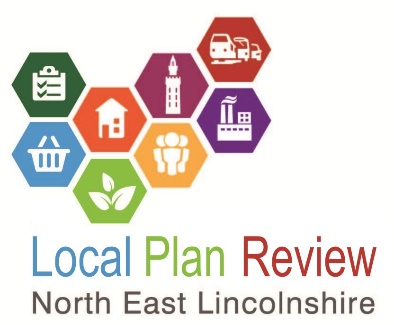 As part of the local plan review, and the initial public engagement period we are inviting you to consider the areas identified in the adopted Local Plan as needing updating.This form should be used to provide feedback to questions we think need considering as part of the review process. You can also put forward further suggestions of areas you think should be included in the review. Please note, many areas of the plan are identified as working well and remain consistent with national planning policy and are therefore not identified as needing review.As part of this initial engagement period a call for sites is also being carried out. Developers, landowners, and other interested parties are invited to put forward sites with potential for future development. Further information about the call for sites process is available on the Council’s website: https://www.nelincs.gov.uk/planning-and-building-control/planning-policy/local-plan-review. Guidance notesThis form has four parts:Part A: About you (and your client)Part B: Your comments (responses to the questions set out in the Scoping and issues paperPart C: Next stepsPart D: Future contactPlease ensure you provide your contact details and, if responding as an agent your client’s information, in Part A. Please note anonymous responses cannot be accepted.Please provide as much information as possible to support your responses. Additional information or evidence to support your responses will be welcomed. If you wish to be kept informed about the progress of the local plan review, please let us know in Part D of this form. Completed forms and any supporting documentation should be returned to spatialplanning@nelincs.gov.uk.Responses should be received by 5pm on Friday 4 November 2022.Alternatively, forms may be sent to:Spatial PlanningEQUANSNew Oxford House2 George StreetGrimsbyDN31 1HBImportant information about data protectionYour information will be processed in accordance with the Data Protection Act, your personal information will never be sold or shared for marketing purposes.Due to the nature of the plan making process all comments, including any supporting documents or evidence and your name and organisation name, will be available for the public to view and therefore cannot be treated as confidential. However, your contact details will not be published on the Council’s website.Your information will be retained by the Spatial Planning Team as part of the statutory plan making duty and in support of other plan making functions undertaken by the team. The Spatial Planning Team may need to contact you in the future to ask for further information relating to your comments.By submitting comments, you are agreeing to these conditions and to your information being processed in line with our privacy notice available on the Council’s website (https://www.nelincs.gov.uk/your-council/information-governance/data-protection/). Part A: About youIf you are the agent, please provide your client’s details:Part B: Your commentsSection 1: Housing need and requirementQuestion 1: Is the principle of using a range to identify the housing need and requirement for North East Lincolnshire appropriate?Housing requirementQuestion 2: Are there any specific issues that you think should be explored or considered as part of our work to understand whether more housing should be planned for than the amount generated by the standard method?Spatial distribution of new housingQuestion 3: Do you agree that the Borough’s urban area should remain the focus for new housing?Housing mixQuestion 4: Are there any issues that you think should be considered as part of the review of the policy on the mix of new housing?Affordable housingQuestion 5: Planning policy will only meet a proportion of affordable housing need. Do you think the Local Plan can do more to increase the delivery of affordable housing through other approaches?First homesQuestion 6: Whilst the evidence will guide our approach. Are there any further specific aspects that you think the Local Plan should address in respect to First Homes?Self and custom housebuildingQuestion 7: Do you think the Local Plan should do more to support the provision of self and custom build opportunities?Housing standardsQuestion 8: Do you think the Local Plan should introduce standards related to higher accessibility and internal space measurements?Section 2: Reflecting on future employment growthInfrastructureQuestion 9: Are there key infrastructure improvements that the local plan review should relate to, or safeguard land to deliver?Employment land allocationsQuestion 10: Do you agree that the employment land allocations set out in the Local Plan should in principle be retained?SkillsQuestion 11: Are there any further specific approaches which the local plan review can progress which would support the skills agenda?Section 3: Responding to the climate emergencyQuestion 12: Are there any further specific revisions to the Local Plan that you consider should be made to address these matters?BiodiversityQuestion 13: Are there any further specific approaches or measures that should be incorporated in the Local Plan to improve the natural environment?Health and wellbeingQuestion 14: Given the heightened importance of wellbeing, are there any specific approaches that the local plan review should consider?Section 4: Reflecting on town centre changesQuestion 15: Given the changing nature of town centres and the future challenges are there any further specific revisions that should be made?Section 5: Improving on the quality of designQuestion 16: Do you consider the approach to address design quality is appropriate?Part C: Next stepsAnything elseQuestion 17: Is there anything else you think the local plan review should consider?Part D: Future contactThis is the first informal stage of the local plan review, the aim of which is to confirm the areas of the adopted Local Plan that need updating. This will be followed by the formal statutory consultation stages. A timetable for this work will be drawn up once all the comments received during this initial public engagement period have been reviewed. The timetable will be published in a document called the Local Development Scheme and will be made available on the Council’s website (https://nelincs.gov.uk). Please let us know if you want to be kept informed about the progress of the local plan review.Question 19: How would you prefer to be contacted?Please ensure you have provided your contact details (and those of your client, where applicable) in Part A of this form. Your contact details will be added to our local plan consultation database. You can ask to be removed from the database at any time. However, any comments, responses, or representations you have made at any stage of the local plan review, along with any supporting information provided, will remain available for the public to view.NamePositionOrganisationEmailTelephoneMobileAddressNamePositionOrganisationEmailTelephoneMobileAddressYesNoTo some extentQuestion 1a: Please provide an explanation for your answerYesNoTo some extentQuestion 2a: Please provide an explanation for your answerYesNoTo some extentQuestion 3a: If not, please explain why and provide details of any alternative proposal that you think should be considered.YesNoTo some extentQuestion 4a: Please provide an explanation for your answerYesNoTo some extentQuestion 5a: Please explain for your answerYesNoTo some extentQuestion 6a: Please provide an explanationYesNoTo some extentQuestion 7a: Please provide an explanation for your answerYesNoTo some extentQuestion 8a: Please provide reasons for you answerYesNoTo some extentQuestion 9a: If so, please specify whatYesNoTo some extentQuestion 10a: If not, please provide an explanation for your answerYesNoTo some extentQuestion 11a: If so, please expand on your answerYesNoTo some extentQuestion 12a: If so, please set them out and provide an explanation for your answer.YesNoTo some extentQuestion 13a: If so, please set them out and provide an explanation for your answer.YesNoTo some extentQuestion 14a: If so, please could you expand on your answer.YesNoTo some extentQuestion 15a: If yes, please expand on your answer.YesNoTo some extentQuestion 16a: If not, please explain your answer.YesNoTo some extentQuestion 17a: If so, please provide further details, including an explanation why a review is necessary.Question 18: Do you wish to be kept informed about the progress of the local plan review?Yes	No	By postBy emailVia my agent